Art Block Plein Air Paint Out  Registration Form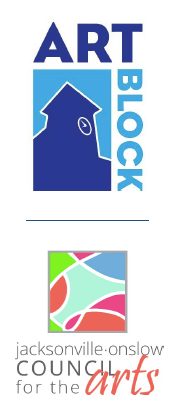 Registration form must be completed and returned with corresponding payment prior to painting, to be eligible for entry into the competition.           All fees are non-refundable. Event is rain or shine.

Pre-Register: now - April 7th   $20/CFTA member, $25/non-member

Register: April 8th- 26th  $25/CFTA member, $30/non-member Late-Register: April 27th- Event   $35 all entrantsArtist Name:                                       ___________________________E-mail Address:                            _________                                          

Address___________________________________________________________________

Home/Cell (Circle One):                               ________________________                 I am a   ___ Member of the Council for the Arts         ___ Non-Member

______ I am pre-registering (must be postmarked April 7th or prior)          at the rate of (CIRCLE ONE)            $20 for CFTA members   or   $25 for non-members  

______ I am registering (must be postmarked April 8th – 26th)                   at the rate of (CIRCLE ONE)            $25 for CFTA members   or   $30 non-members______ I am late registering (days of event: April 27th – 29th) at the rate of $35
Payment Information: ______ Cash     ______ Check    _______ Credit Card

Credit Card Number:                          ________                                      Expiration Date:             ____________________                                 

Billing Zip Code:              ____         3 Digit Code:              _            Signature:            ________________________                                            
Return Registration Form and Fees to: Council for the Arts, 826 New Bridge St, Jacksonville, North Carolina 28540